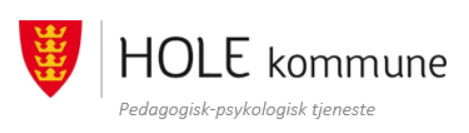  	      NB! Må ikke lagres eller sendes elektronisk! Pedagogisk rapport for skole ‐ enkeltperson Bakgrunnsinformasjon Navn Fødselsdato Skole Trinn Kjent eleven antall mnd./år? Vedlagte resultater fra kartlegging (sett kryss og dato)Vedlagte resultater fra kartlegging (sett kryss og dato)Legg ved kopi av resultatark fra kartleggingsprøvene Legg ved kopi av resultatark fra kartleggingsprøvene Carlsten Dato: Språk 6‐16Dato: StasDato: Logos/TORDDato: Alle tellerDato: M-prøveDato: Nasjonale prøverDato: Annen kartlegging, eventuelt hva:Dato: Rapporten er utarbeidet av Kopi skal sendes til foresatteKontaktlærer/pedagogDato: Signatur: Rektor Dato: Signatur: Arbeidet på skolen med eleven innen ordinær opplæringArbeidet på skolen med eleven innen ordinær opplæringHar eleven blitt tatt opp i spes.ped.team og eventuelt når?Hvilke tiltak har vært iverksatt?Skolens forutsetninger for tilpasset opplæring? (organisatoriske rammer, læremidler, kompetanse, lærerdekning og grupper) Beskrivelse av elevenBeskrivelse av elevenStyrker, utfordringer, interesser:Styrker, utfordringer, interesser:Elevens utbytte av opplæringstilbudetElevens utbytte av opplæringstilbudetNorskNorskNår eleven trinnets kompetansemål? Ja    NeiAngi hvilket trinn eleven mestrer på:Når eleven trinnets kompetansemål? Ja    NeiAngi hvilket trinn eleven mestrer på:Muntlig Hvordan uttrykker eleven seg når han/hun skal fortelle noe i liten eller stor gruppe? Lesing Lesehastighet, leseforståelse og leselyst Skriftlig Skriftforming, formuleringsevne, skriveglede og rettskrivnings‐ ferdigheter.Gjennomførte tiltak i norskOrganisering, materiell, IKT, læringsstrategi og effekt av tiltak?MatematikkMatematikkNår eleven trinnets kompetansemål? Ja    NeiAngi hvilket trinn eleven mestrer på: Når eleven trinnets kompetansemål? Ja    NeiAngi hvilket trinn eleven mestrer på: TallforståelseForstår eleven tallinje? Kan eleven klokka? Posisjon og mengdeKunnskaper innen de fire regneartene Addisjon, subtraksjon, multiplikasjon og divisjon Tekstoppgaver Hvordan mestrer eleven tekstoppgaver?Gjennomførte tiltak i matematikkOrganisering, materiell, IKT, læringsstrategi og effekt av tiltak? Engelsk Engelsk Når eleven trinnets kompetansemål? Ja    NeiAngi hvilket trinn eleven mestrer på:Når eleven trinnets kompetansemål? Ja    NeiAngi hvilket trinn eleven mestrer på:Muntlig Hvordan uttrykker eleven seg? Lesing Hvordan er elevens leseforståelse og leselyst? Skriftlig Hvordan er elevens formuleringsevne og rettskrivningsferdigheter?  Gjennomførte tiltak i engelsk Organisering, materiell, IKT, læringsstrategi og effekt av tiltak?Andre teoretiske fagAndre teoretiske fagNår eleven trinnets kompetansemål? Ja    NeiAngi hvilket trinn eleven mestrer på:Når eleven trinnets kompetansemål? Ja    NeiAngi hvilket trinn eleven mestrer på:Forståelse for fagbegreper Elevens interesse for fageneInnhenting av informasjon Hvordan henter eleven informasjon fra bøker/internett?Gjennomførte tiltakOrganisering, materiell, IKT, læringsstrategi og effekt av tiltak?Praktiske/estetiske fagPraktiske/estetiske fagBeskrivelseInteresser, engasjement, ideer og gjennomføring av oppgaver/arbeid Gjennomførte tiltak Organisering, materiell, læringsstrategi og effekt av tiltak Kroppsøving og motoriske ferdigheterKroppsøving og motoriske ferdigheterNår eleven trinnets kompetansemål? Ja    NeiAngi hvilket trinn eleven mestrer på:Når eleven trinnets kompetansemål? Ja    NeiAngi hvilket trinn eleven mestrer på:Beskrivelse ut fra følgende Grovmotorikk,koordinasjon, individuelle aktiviteter og lagspill Beskrivelse ut fra følgende Finmotorikk, hånddominans, blyantgrep, presisjon Gjennomførte tiltak innen kroppsøving og motoriske ferdigheter Organisering, materiell, Læringsstrategi og effekt av tiltak ArbeidsmåteArbeidsmåteBeskriv elevens arbeidsmåte/ strategier og kapasitet ut fra følgende Konsentrasjon, oppmerksomhet, utholdenhet, planleggingsevne, evne til å gjennomføre oppgaver, og orden Kollektive beskjeder På hvilken måte får eleven med seg kollektive beskjeder?Hvordan forholder eleven seg til klasseromsregler?  LekserHvordan forholder eleven seg til lekser og innleveringer?Gjennomførte tiltak innen arbeidsmåte Organisering, materiell og effekt av tiltak  Sosial/emosjonell atferd Sosial/emosjonell atferd Beskrivelse ut fra følgende Selvhevdelse ‐ åpenhet, trygghet, ta kontakt med andre, si sin mening, lese sosiale situasjoner og ta korreksjon Selvkontroll ‐ vente på tur, ta imot beskjeder, kontrollere, sinne og utholdenhet Samarbeid ‐ hjelpe andre, dele med andre, støtte andre og vise omsorgTrivsel på skolenHvordan trives eleven på skolen i timen og friminuttene? Gjennomførte tiltak innen sosial/emosjonell atferdOrganisering, materiell og effekt av tiltakEr det gitt særskilt språkopplæring for eleven jfr. Opplæringsloven § 2-8?     Ja    NeiEr det gitt særskilt språkopplæring for eleven jfr. Opplæringsloven § 2-8?     Ja    NeiPedagogisk fagstøtte på morsmål?Elevens utvikling på dette området. Hvilket mestringsnivå ligger eleven på?Beskrivelse av opplæringenAntall timer i uken, samordning av trinnets plan? Materiell, hvordan mestrer eleven faget?Andre opplysningerFravær?Medisinske opplysninger?